　　　　　　　　　　　　　　　　　　　　　　　　　　　聖隷浜松病院ひばり保育園　２０２１年３月号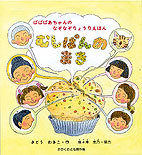 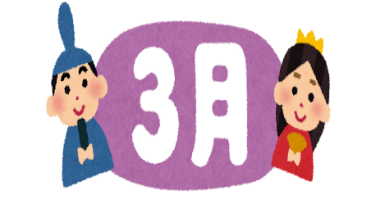 月日が経つのは早く、今年度も最後の月となりました。感染症対策に模索した１年間でありましたが子どもたちが美味しそうに食べている姿を励みに日々の食事作りに取り組んで参りました。お皿をピカピカにして「おいしい」「これどうやって作ったの？」「おかわり」と声をかけてくれることが嬉しいです。そして、年長児は卒園の月となりました。残りわずかな園での食事を楽しんでもらいたいです。いつものメニューに加えて、卒園祝い献立やリクエストメニューなど、心をこめて作りたいと思います。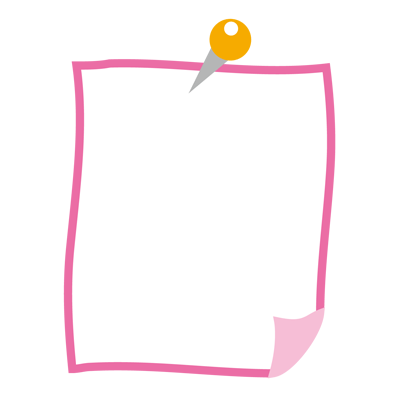 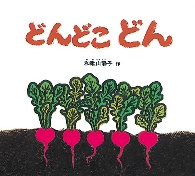 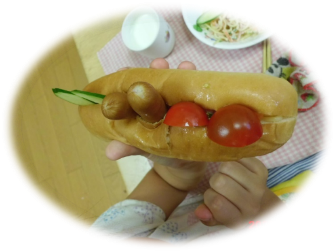 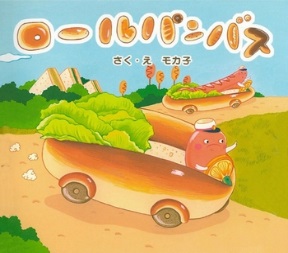 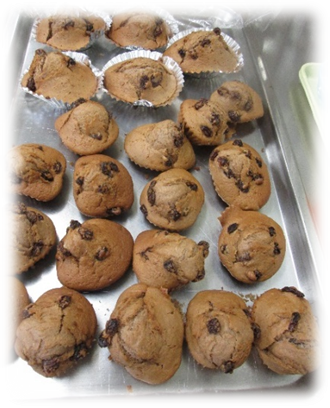 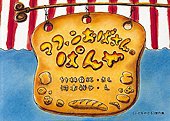 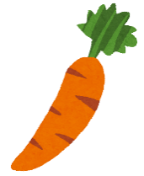 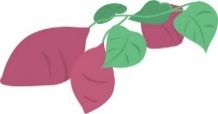 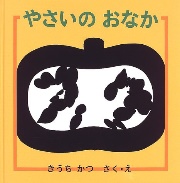 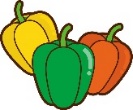 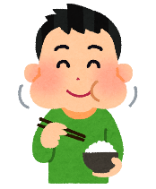 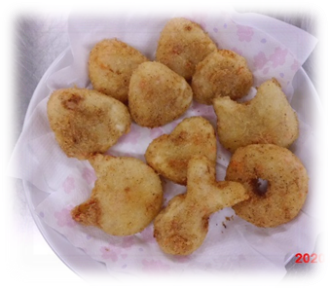 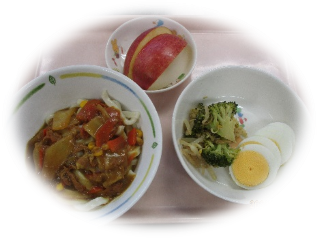 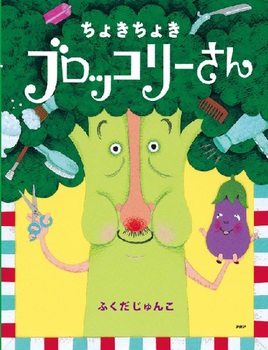 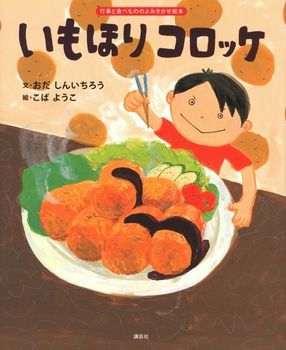 材料　　作りやすい分量さつま芋じゃが芋里芋大根にんじんごぼう油だし汁味噌1/2本1個2個1/6本1/2本1/4本大さじ1800ml大さじ2